CAMBODIA – Phnom Penh – iRoHa Garden Hotel & Resort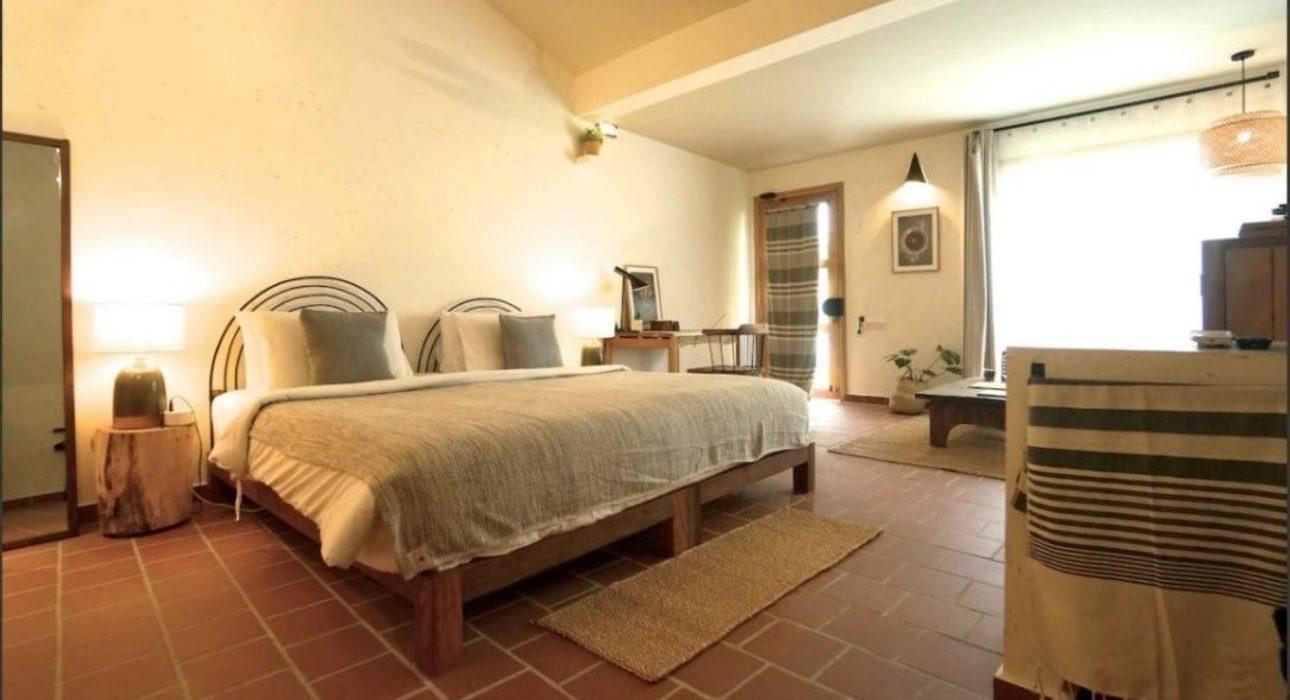 Over ViewThemeClassic, Family, HoneymoonCountry - CityCambodia - Phnom PenhMarket segmentGroups, Thematic LeisureOfficial category4*Easia categoryFirst ClassTotal number of rooms66Price level$$$$DescriptionLocated in Khan Chamkar Mon, iRoHa Garden Hotel & Resort is just a 5- or 20-minute drive from the city center of Phnom Penh, the capital city of Cambodia. The hotel has a nice clean outdoor swimming pool set in a tropical garden and friendly service.This hotel features a full-service Spa, an outdoor swimming pool, and a restaurant. Breakfast is complimentary, free WIFI is provided throughout the property, and complimentary self-parking. Iroha Hotel & Resort offers air-conditioned accommodation with minibars and safes. Refrigerators, tea/coffee makers, bathrobes, slippers, and hairdryers are offered. Complimentary wireless Internet access, 32 – inch television comes with cable channel, and the additional room includes complimentary bottled water. Guests can also enjoy service at the Spa, with various treatment therapies.Selling pointsSpacious room with comfortable balconyVery nice design and clean roomOffers ample facilities and friendly serviceBeautiful outdoor swimming pool set in a tropical gardenSustainabilitySupplier ActionsProtection of Environment, Child ProtectionTime & TransportationRoomsEasia's recommend room typeComfort Room Balcony Double Pool ViewStyle : Modern style323 sq ft size1 King size bed5 unitsNot available for extra bedDeluxe Balcony Double Pool FrontStyle : Modern style376 sq ft size1 king size bed2 unitsExtra bed availableDeluxe Balcony Twin Pool FrontStyle : Modern style376 sq ft size1 king size bed2 unitsExtra bed availableiRoHa Suite DoubleStyle : Modern style646 sq ft size1 king size bed1 unitExtra bed availableVilla Theato DoubleStyle : Modern style376 sq ft size1 King size bed3 unitsNot available for extra bedVilla Theato TwinStyle : Modern style376 sq ft size2 twin beds size3 unitsNot available for extra bedVilla Theato Private Terrace DoubleStyle : Modern style484 sq ft size1 King size bed1 unitNot available for extra bedVilla Theato Private Terrace TwinStyle : Modern style484 sq ft size2 Twin beds size1 unitNot available for extra bedRoom configurationConnecting roomsNoExtra bedYes (1m x 2m)King bedYes (1.8m x 2m)Queen bedNoTwin bedsYes (1.2m x 2m)Services & FacilitiesServices24 hour reception, 24h security service, Babysitting, Children Swimming Pool, Complimentary bottle of water, Complimentary fresh towel, Credit Card payment, Dry Cleaning, Iron, Laundry service, Luggage Storage, Massage, Mobile phone, Room Service, Spa, Swimming Pool, Wake-up service, Wi-fi Free, Yoga RetreatFacilitiesAir Conditioning, Bar, Children Pool, coffee and tea making facilities, Family Room, Fan, Flat screen TV, Free private parking, Garden, Gift Shop, Hair Dryer, In-Room safe, Massage room, Mini Bar, Newspapers and magazine, Outdoor swimming pool, Restaurant, Safety Box, satellite LCD TV, Shower With Hot Water, Terrace, UmbrellaDisabled FacilitiesRooms are adaptedBusiness facilities detailsSwimming PoolOpen daily from 7:00 AM until 10:00 PMSpaOpen daily 10:00 AM until 10:00 PM (last booking 8:30 PM)Business CenterOpen daily 24 hours (2 computers)Parking24 hoursRestaurant informationBreakfast/ Lunch/ DinnerOperating hour from 6:30 AM until 10:00 PMBarOperating hour from 6:30 AM until 11:00 PM PhotosHotel Photos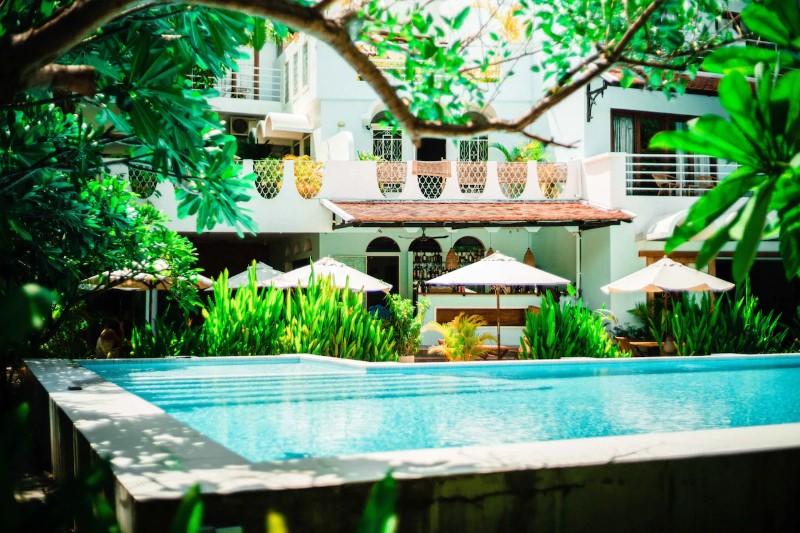 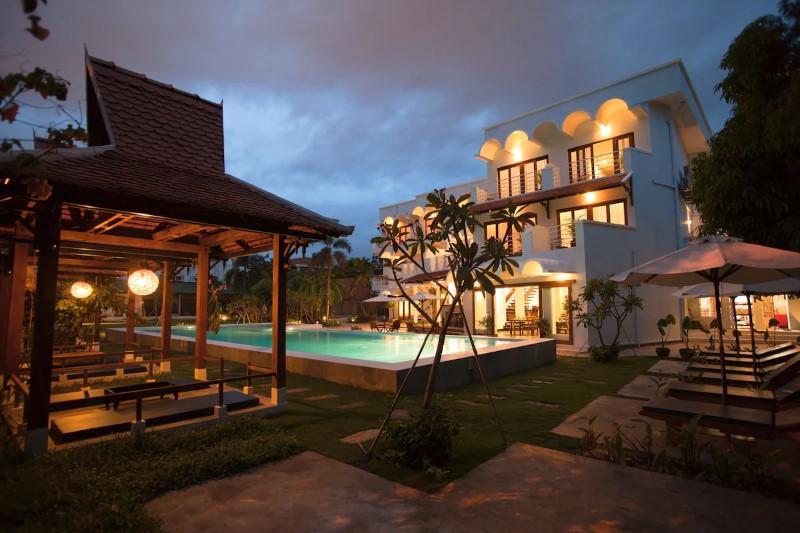 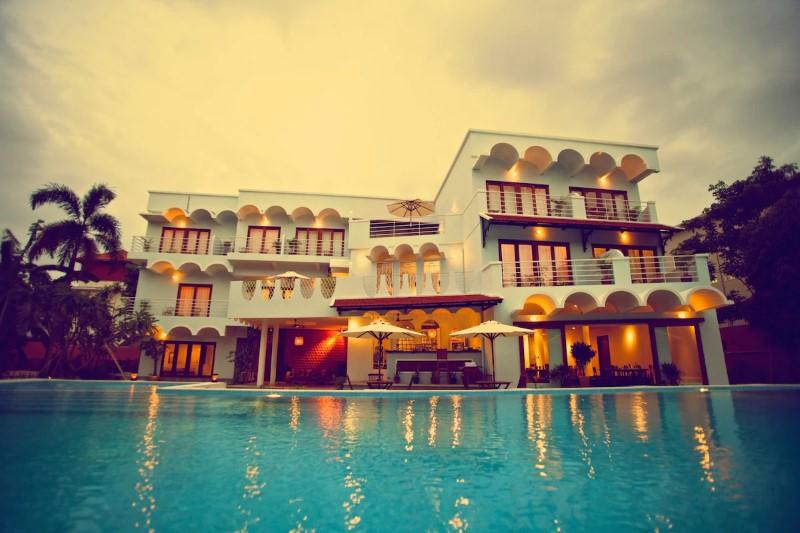 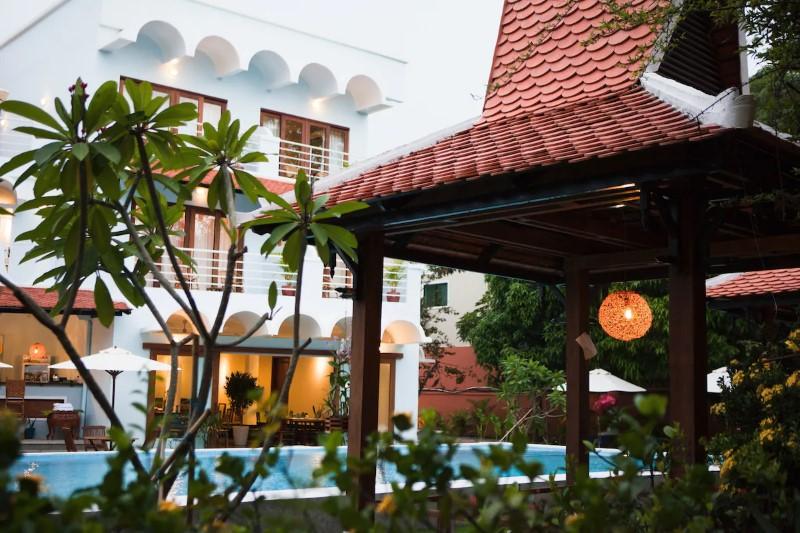 Rooms photos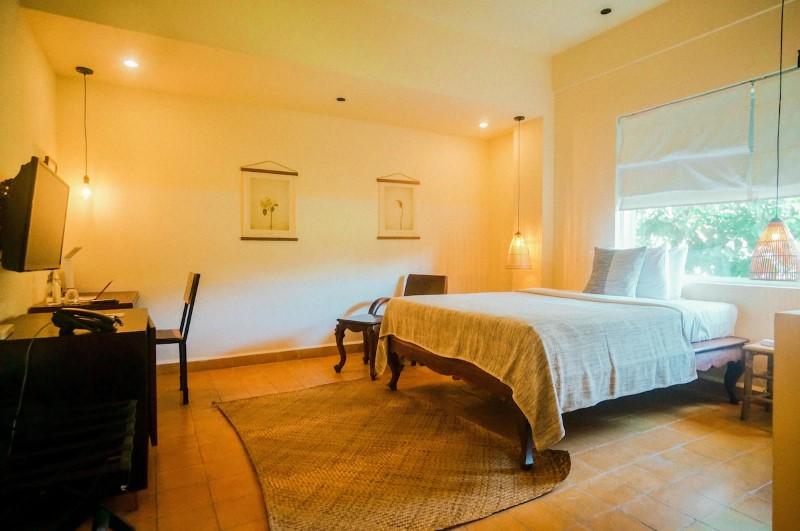 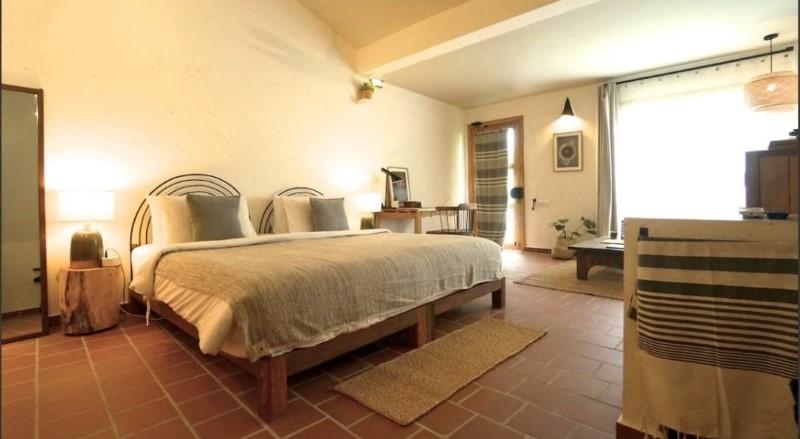 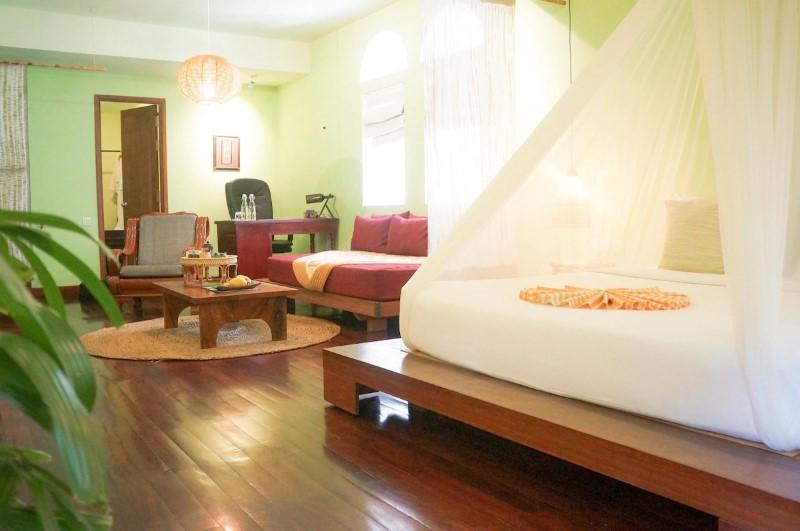 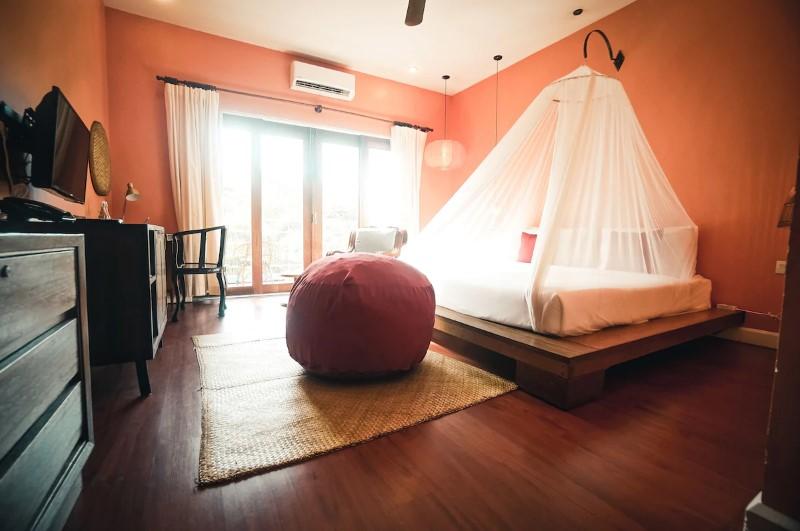 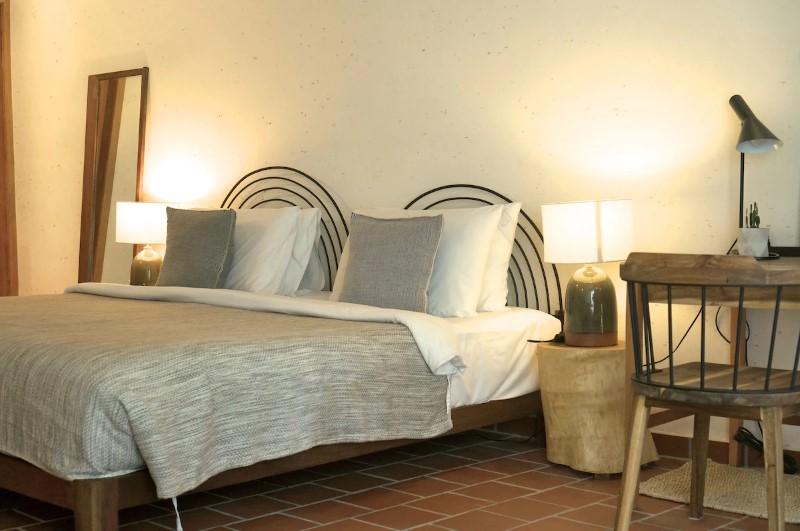 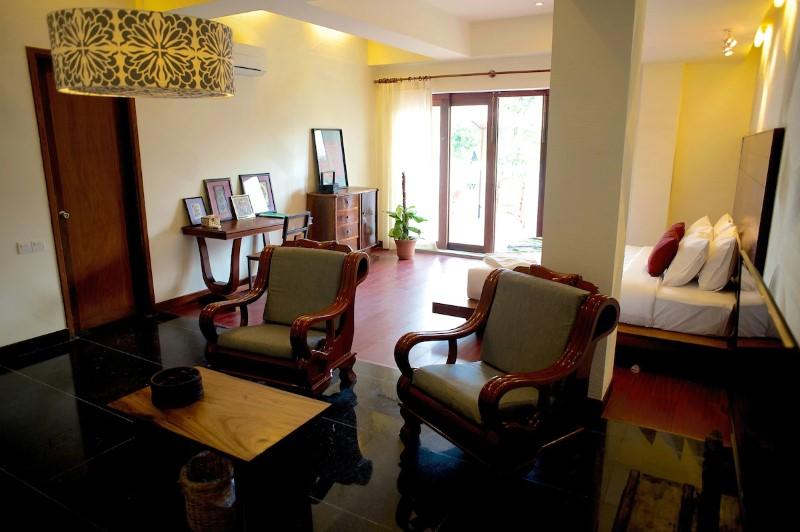 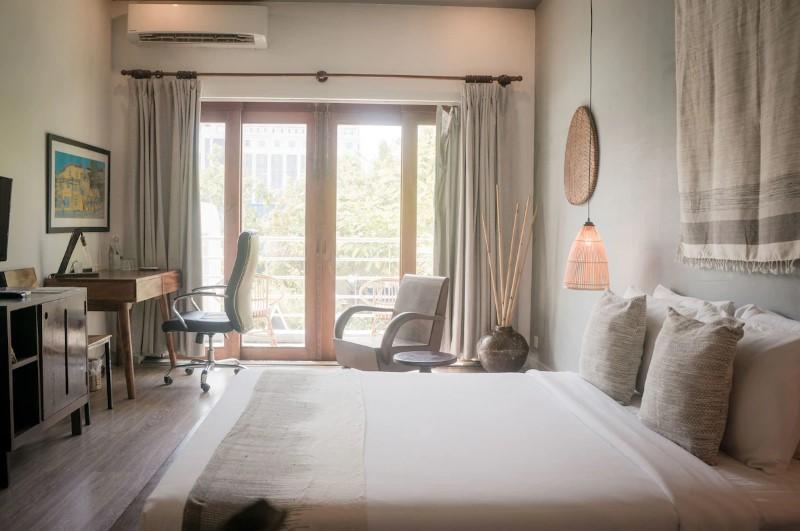 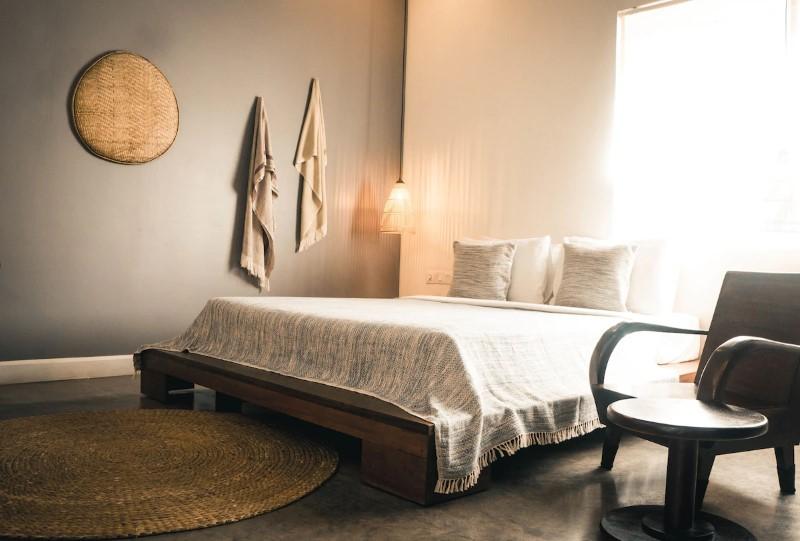 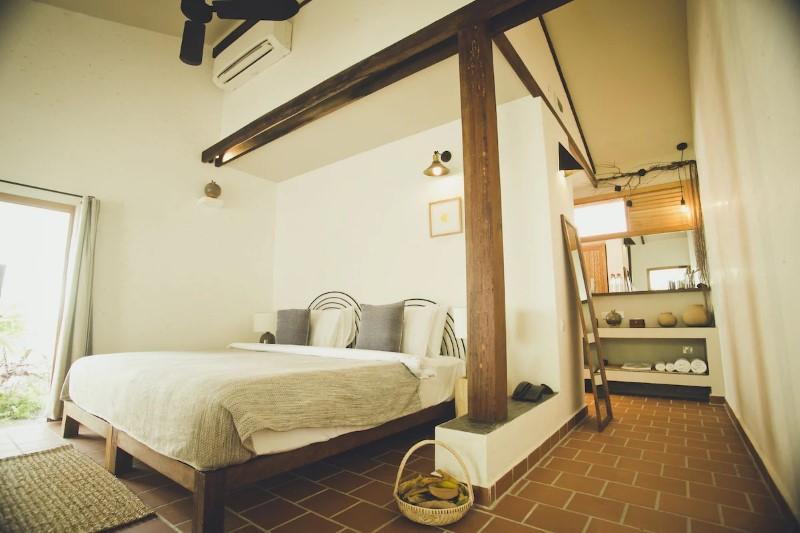 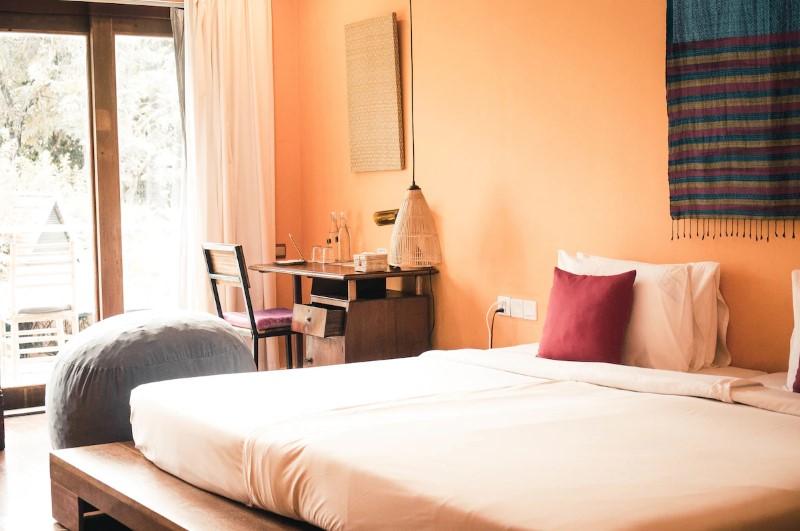 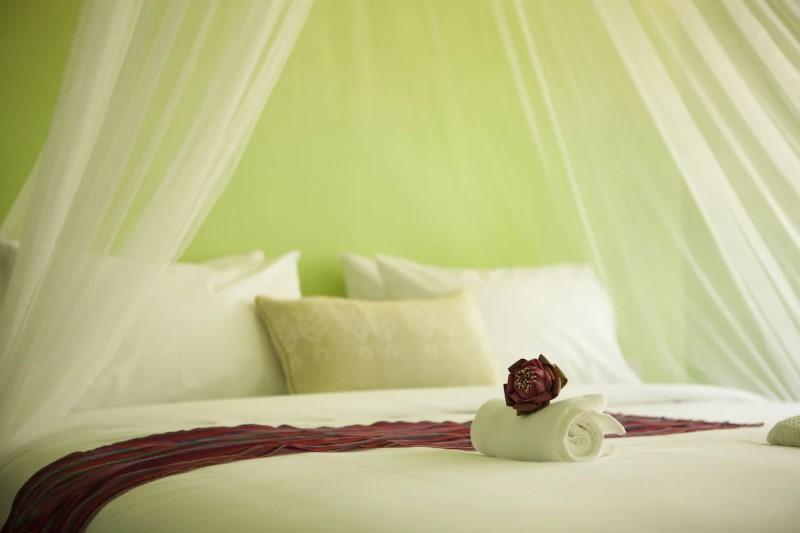 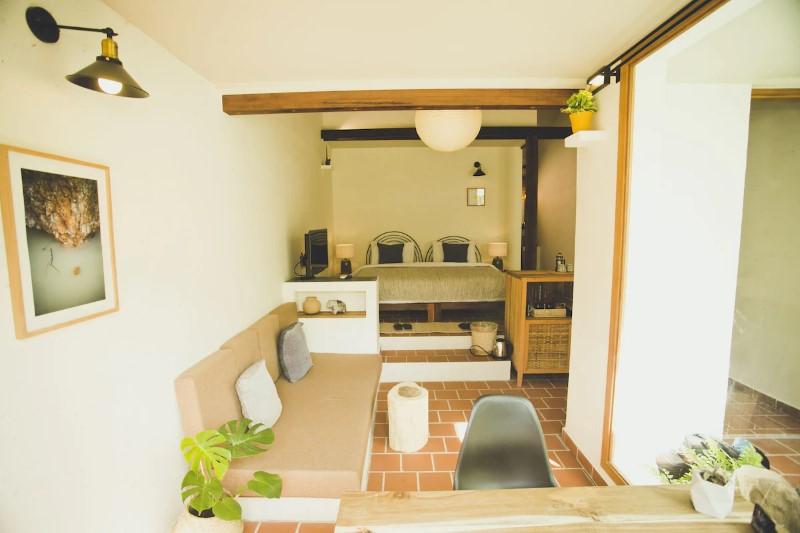 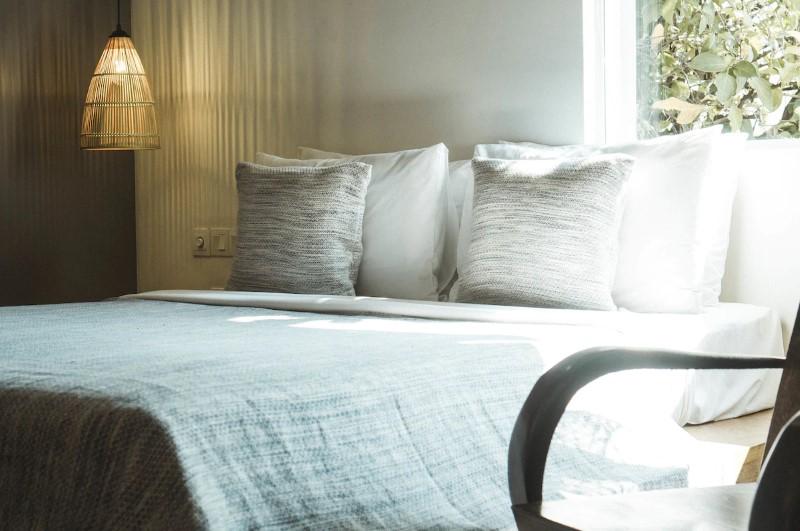 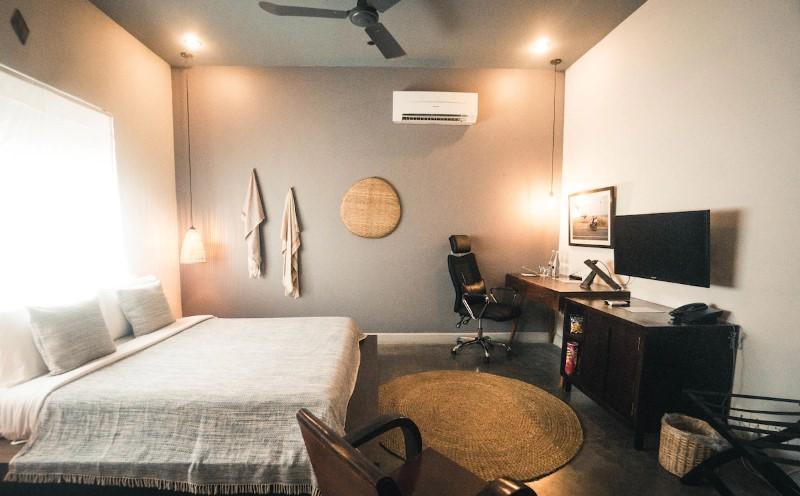 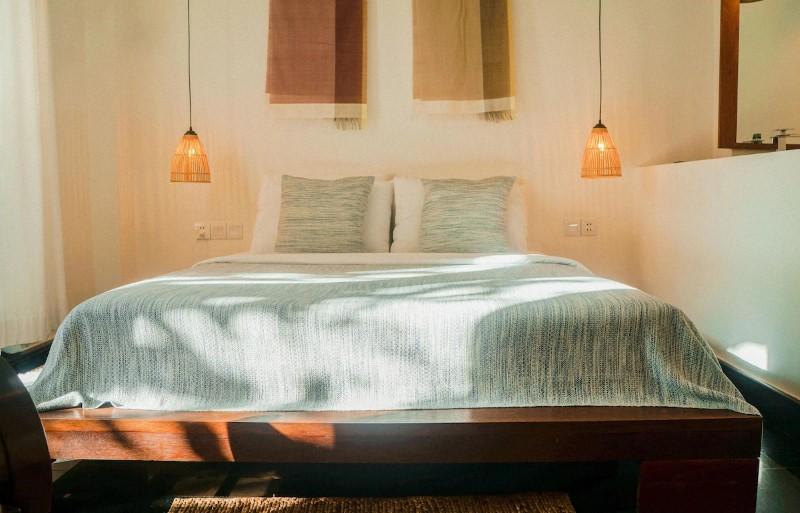 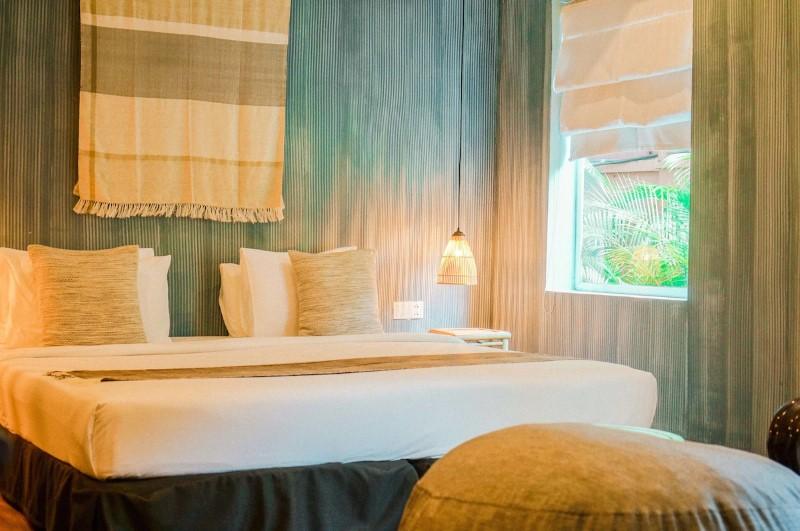 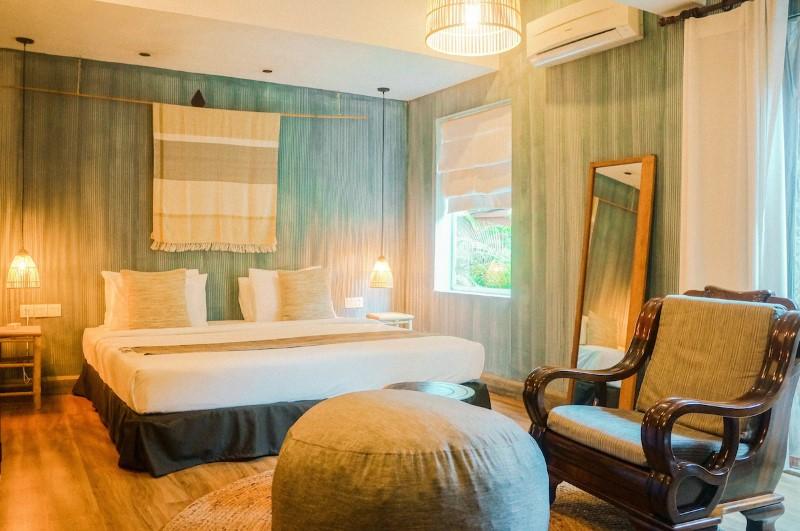 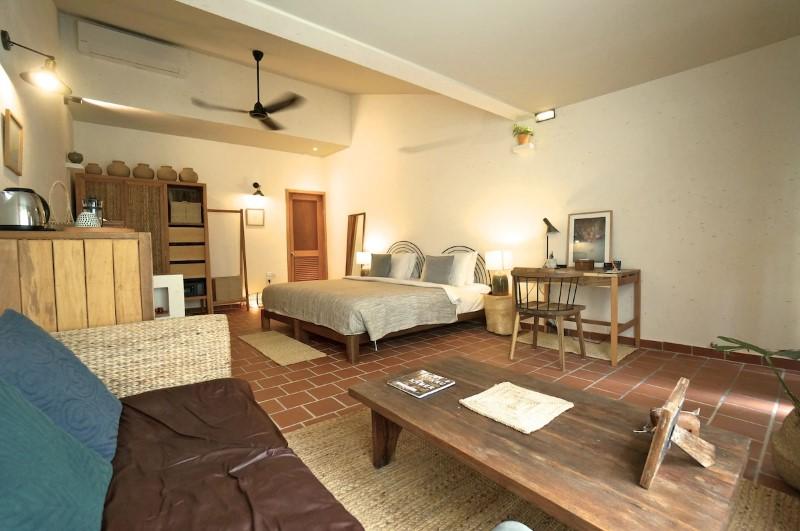 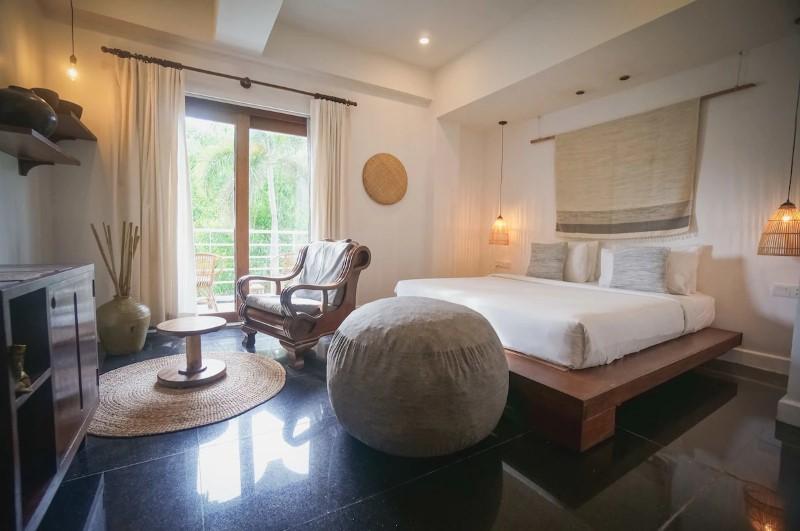 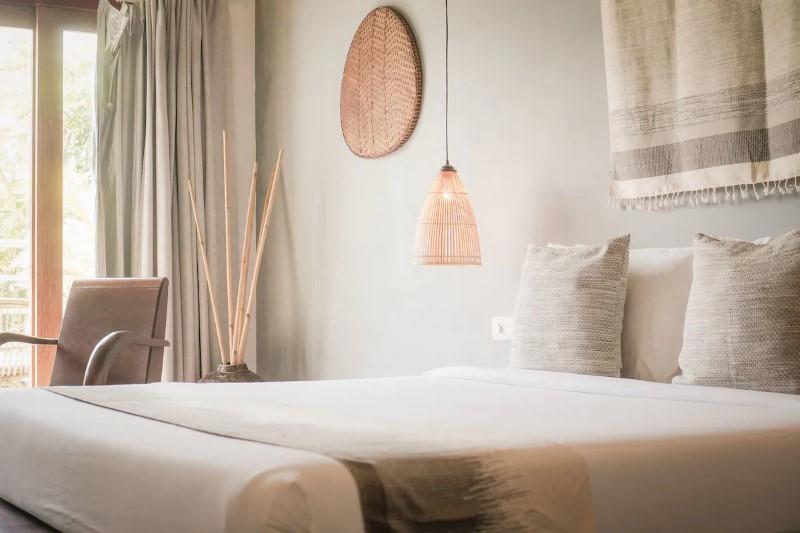 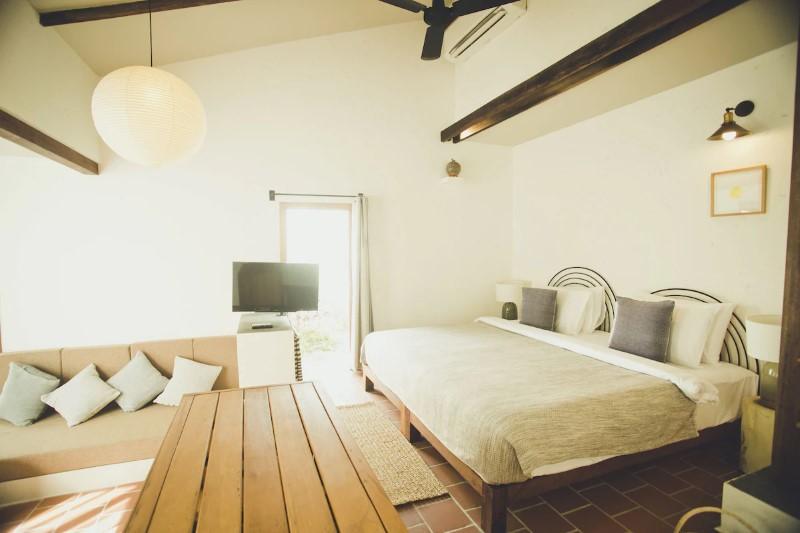 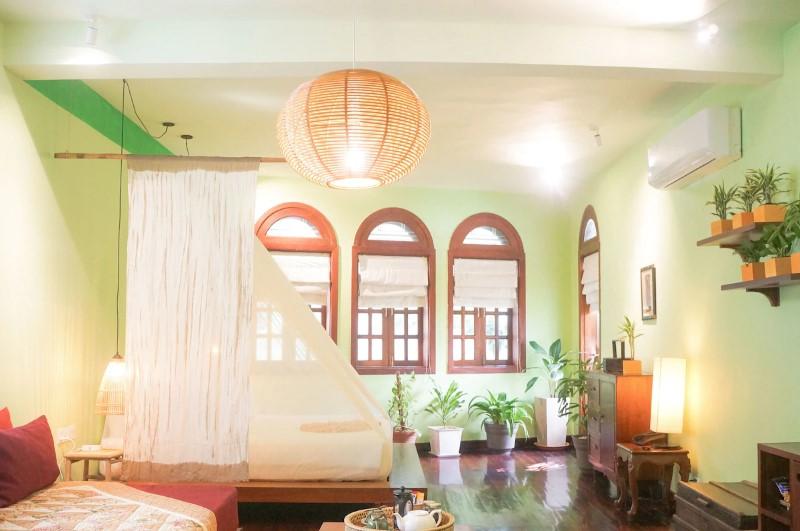 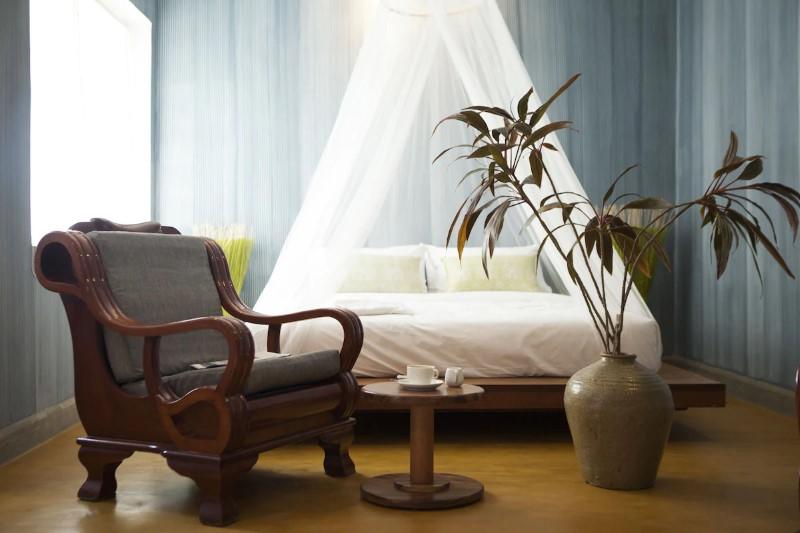 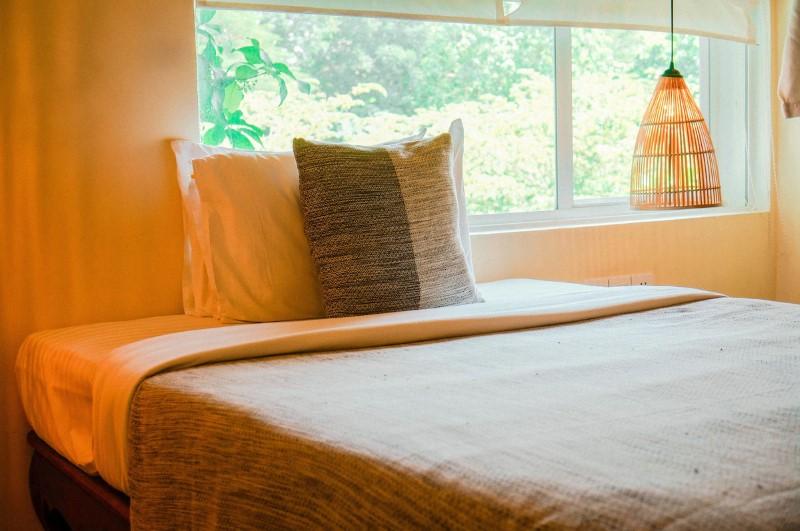 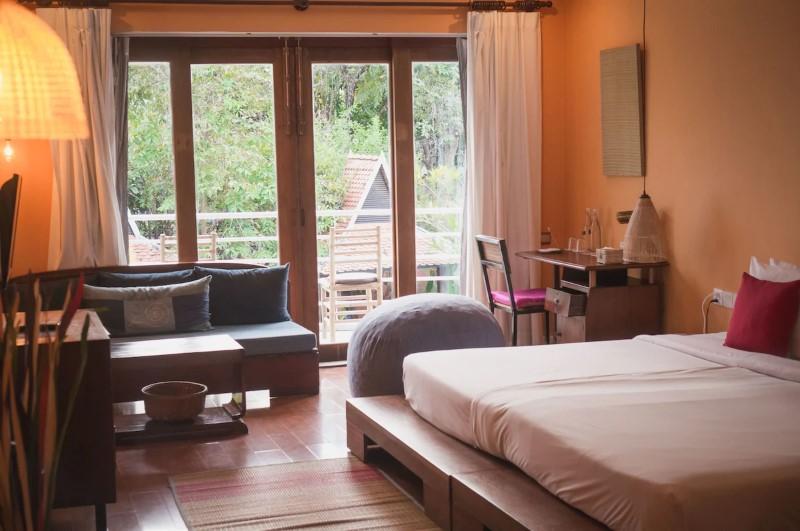 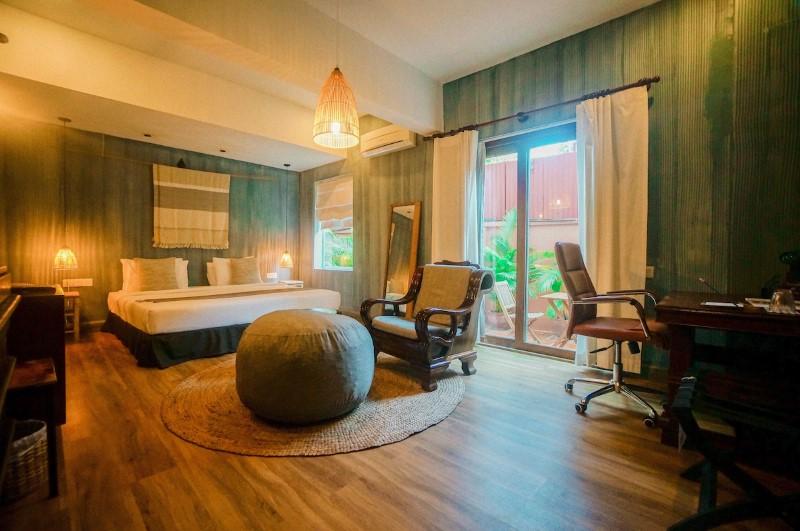 Restaurant photos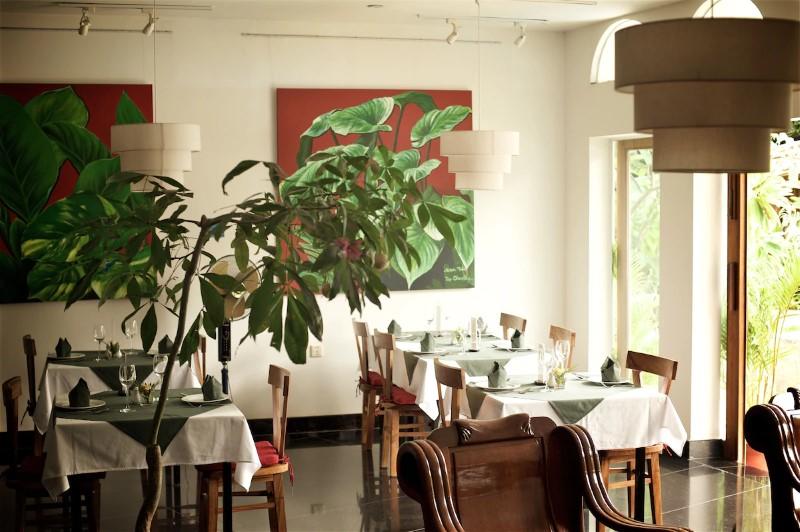 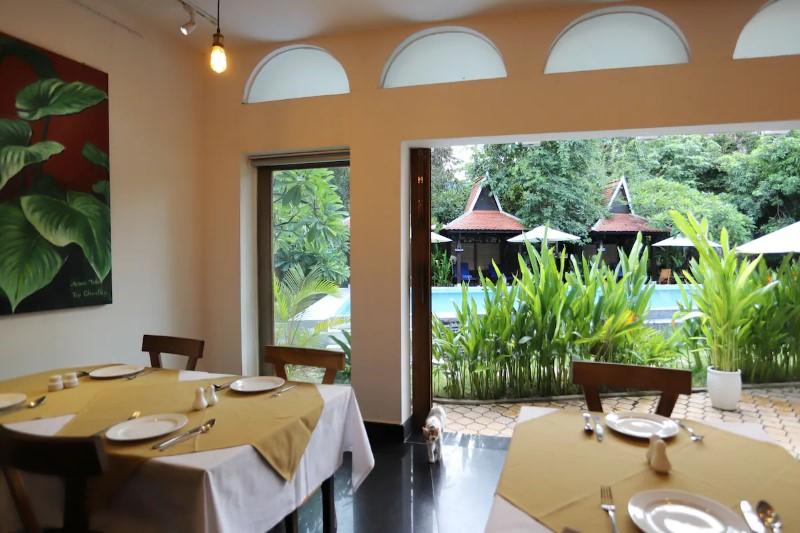 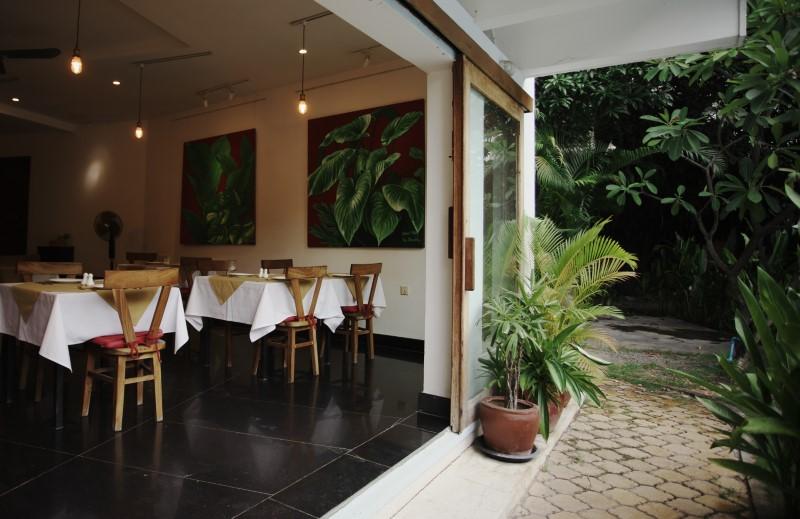 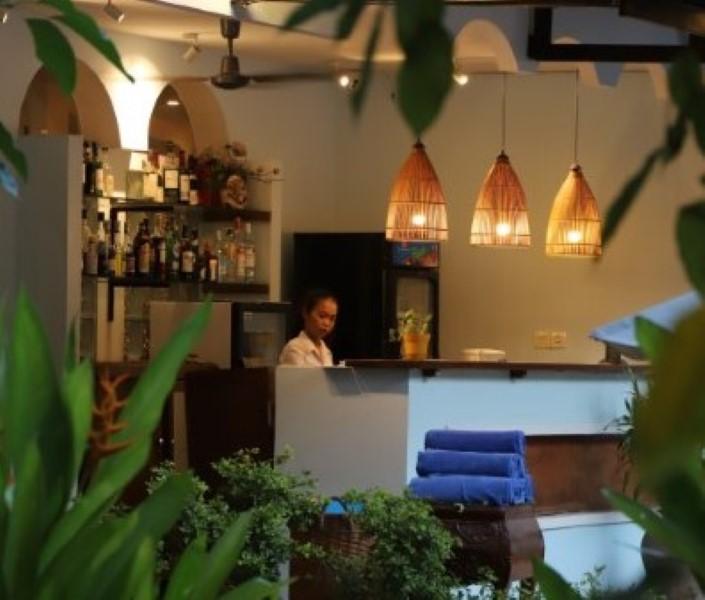 Services & facilities photos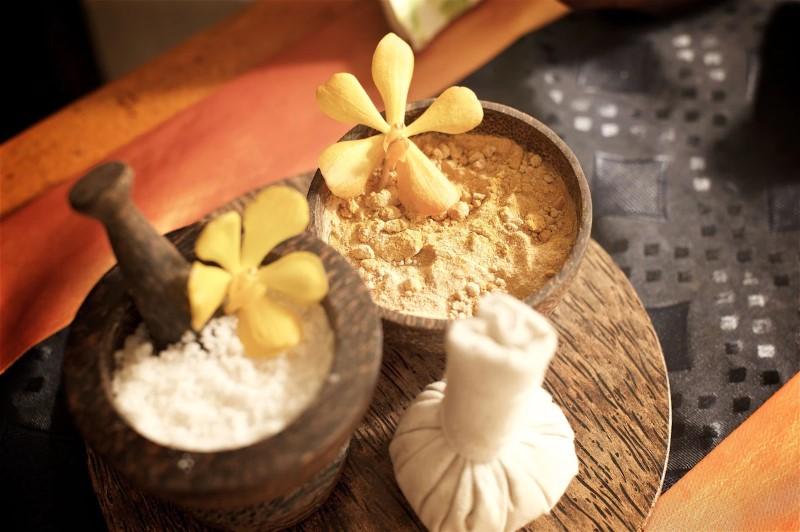 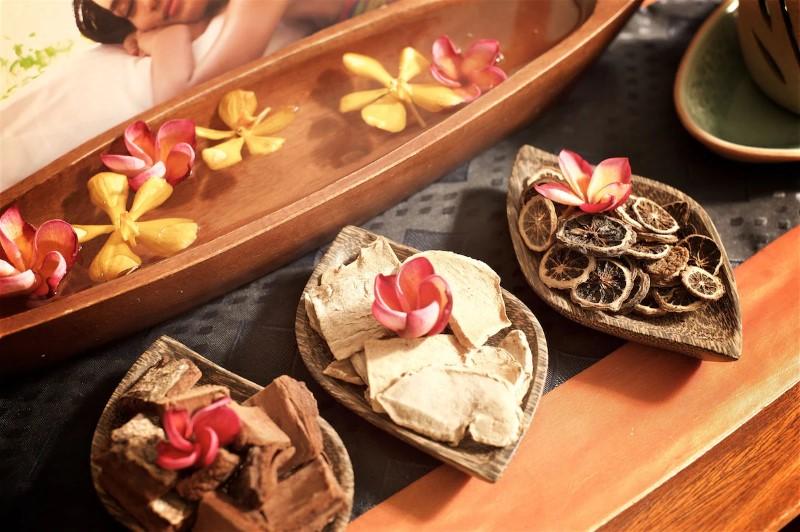 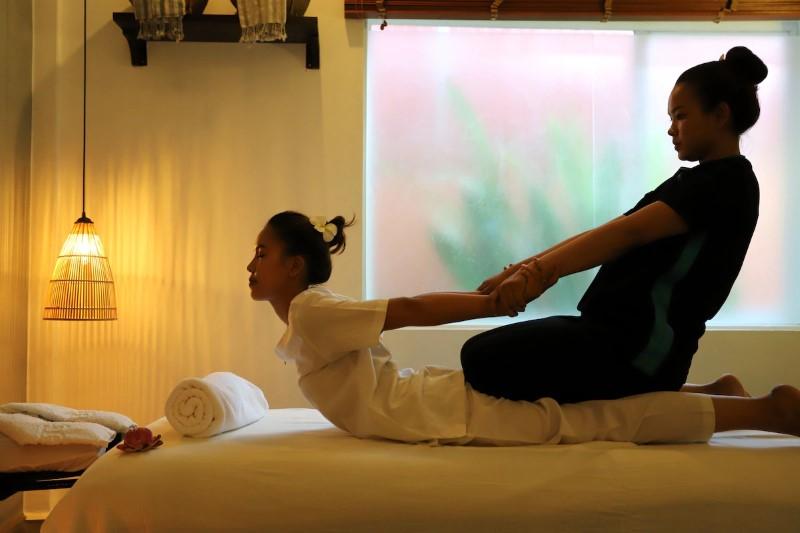 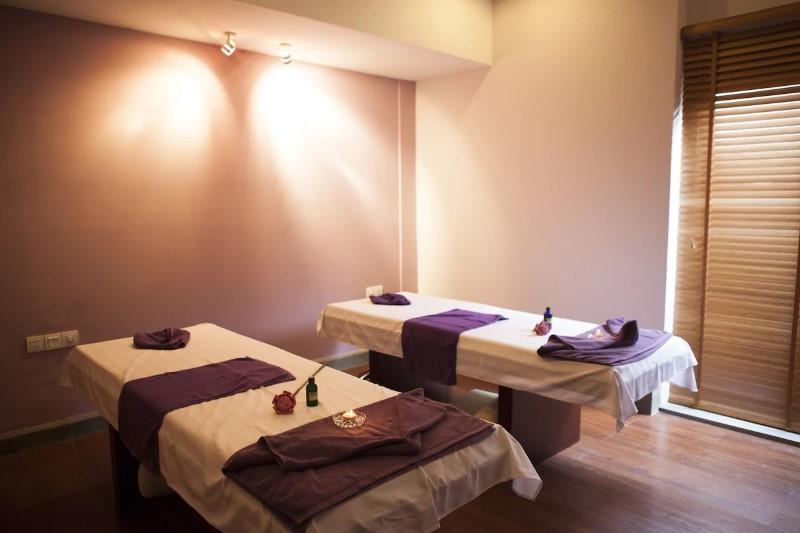 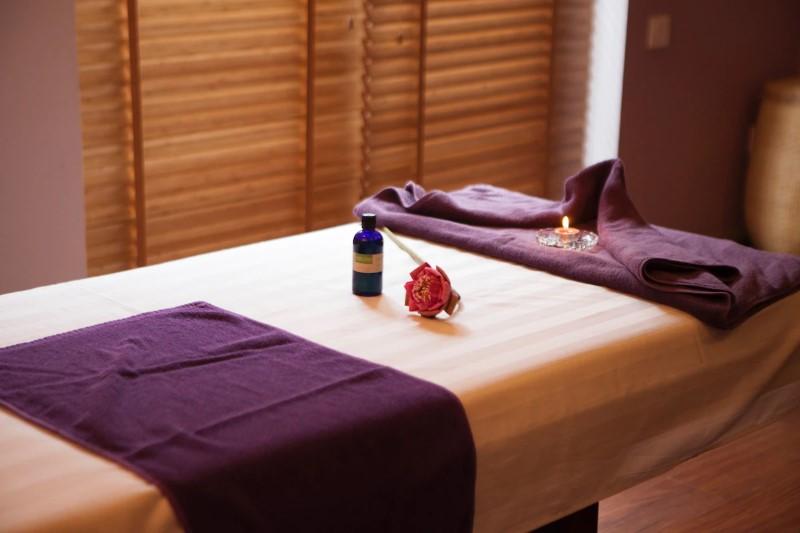 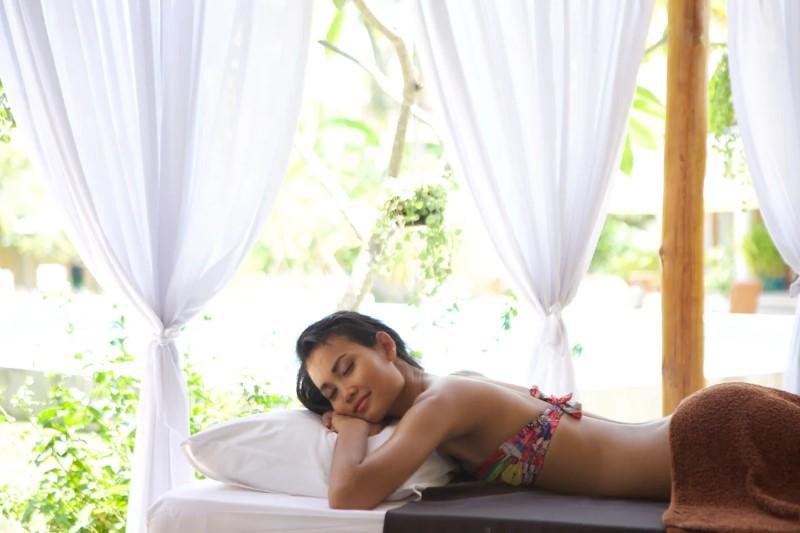 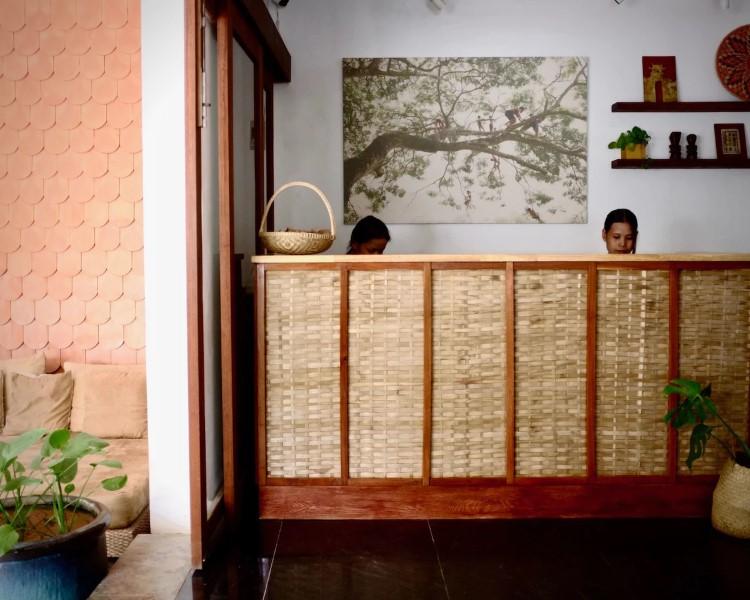 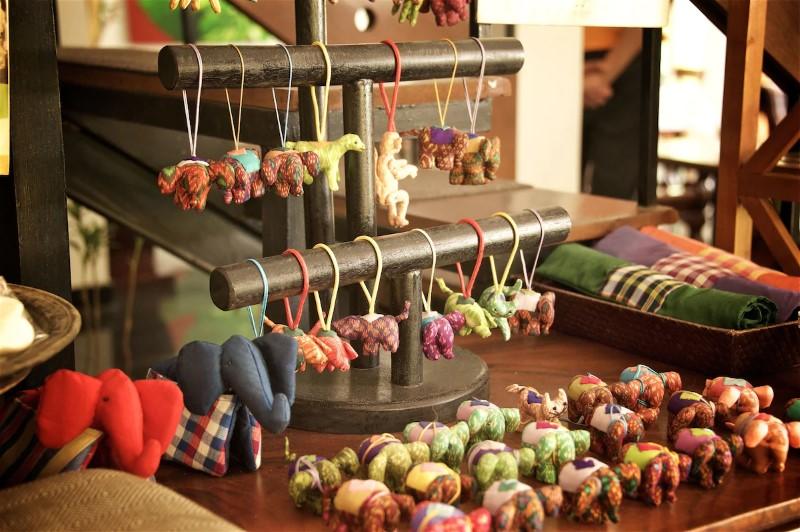 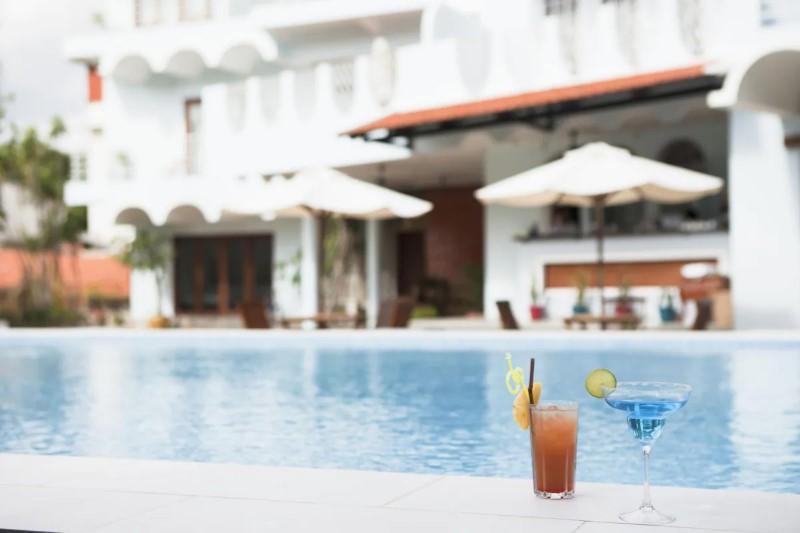 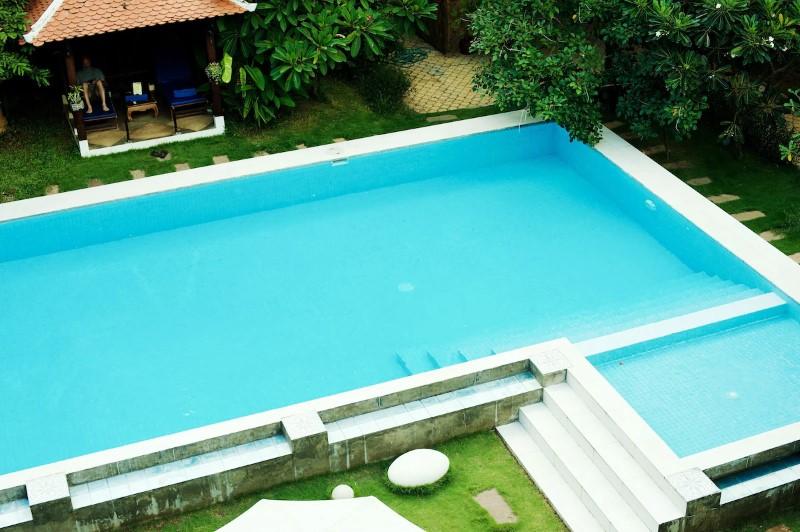 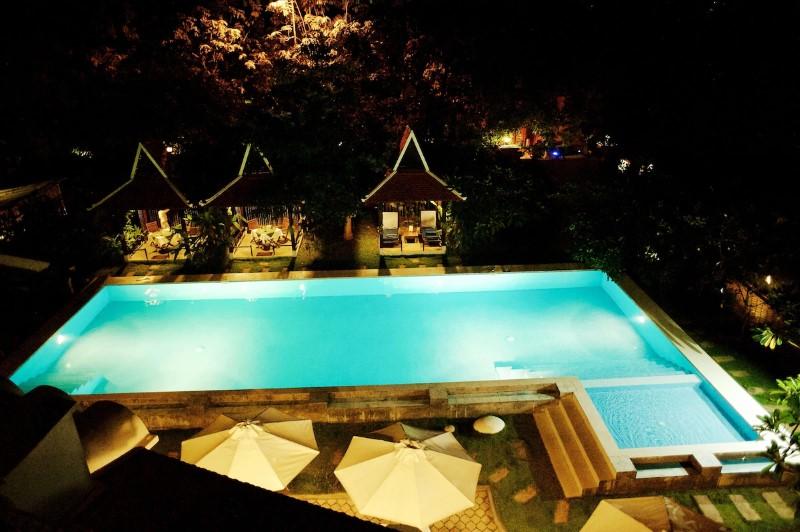 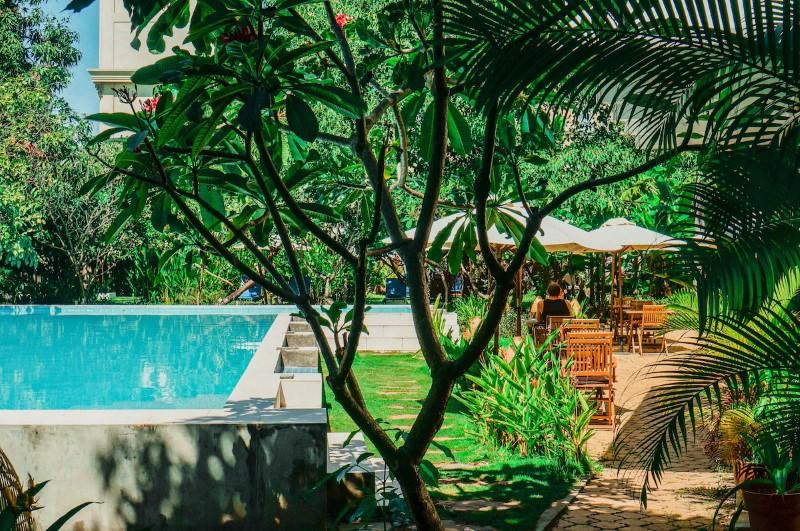 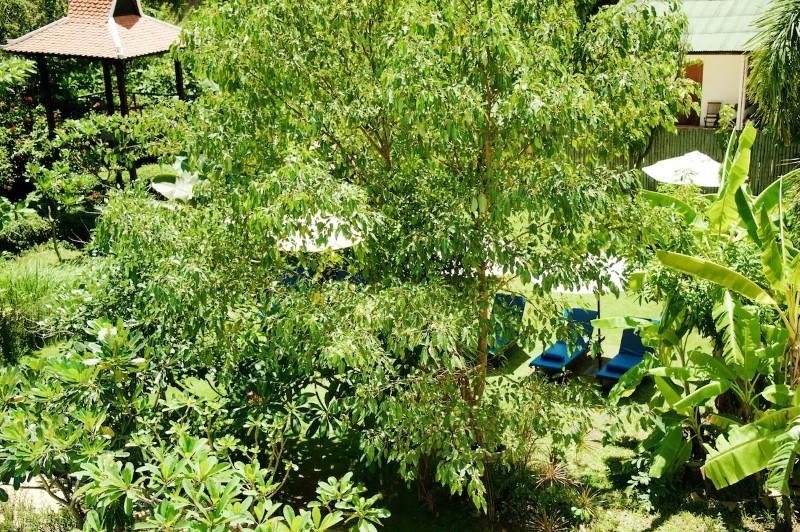 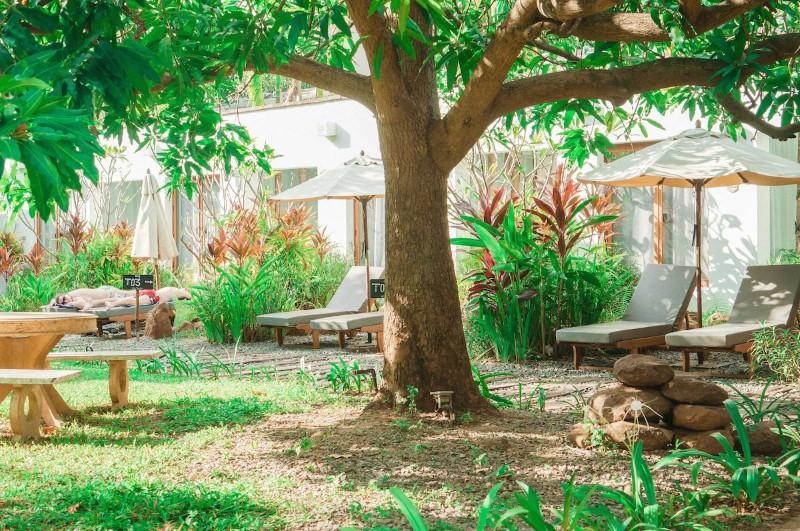 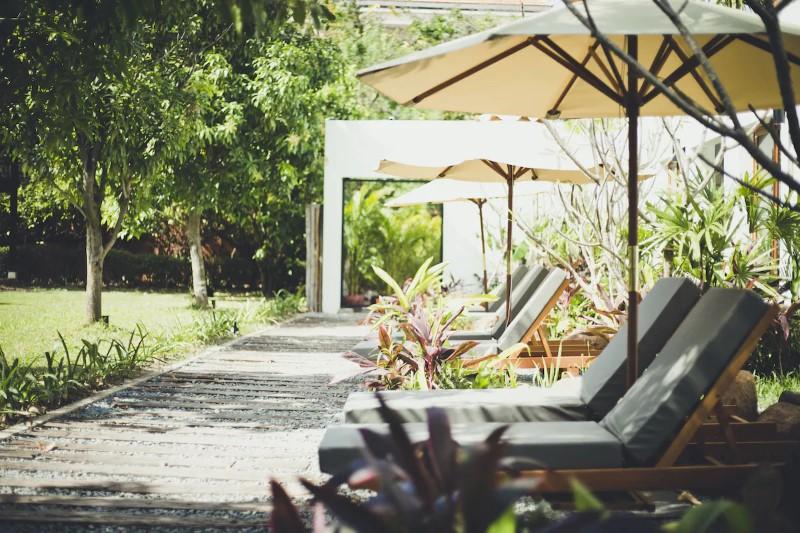 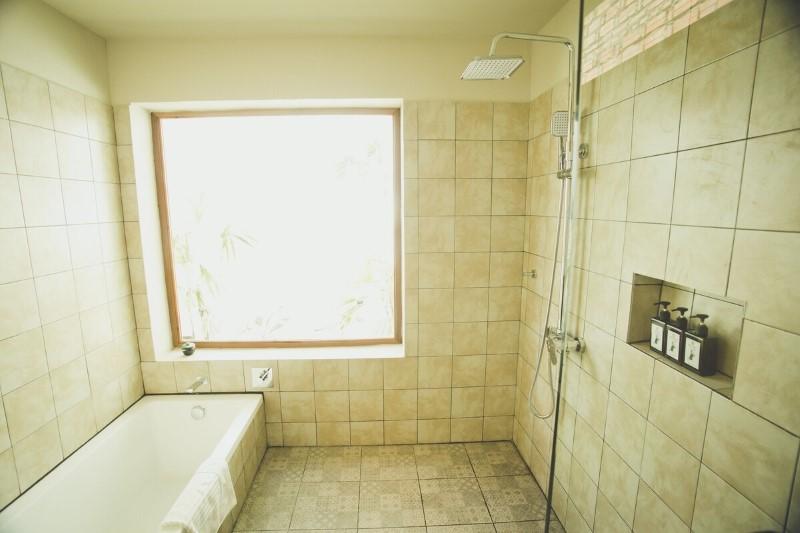 Easia Travel Head OfficeFromToByDistanceDurationRoad ConditioniRoHa GardenWat PhnomCar5.1 km20 mnGoodiRoHa GardenNational Museum of Phnom PenhCar4 km15 mnGoodiRoHa GardenPhnom Penh International AirportCar12 km40 mnGoodiRoHa GardenTuol Sleng Genocide MuseumCar1.5 km7 mnGood